СУМСЬКА МІСЬКА РАДАVІІ СКЛИКАННЯ XV СЕСІЯРІШЕННЯЗ метою всебічної та об’єктивної перевірки дотримання норм законодавства та дотримання законодавчо визначених принципів при здійсненні закупівель , управлінням капітального будівництва та дорожнього господарства Сумської міської ради, та для забезпечення захисту прав та інтересів членів територіальної громади м. Суми, враховуючи звернення громадської експертної комісії з питань соціально-економічного розвитку та бюджету щодо незаконності проведення дублюючої закупівлі робіт з реконструкції напірного каналізаційного колектору, на підставі статті 48 Закону України «Про місцеве самоврядування в Україні», статей 98, 100 Регламенту роботи Сумської міської ради VІI скликання, керуючись статтею 25, пунктом 2 частини першої статті 26 Закону України «Про місцеве самоврядування в Україні», Сумська міська радаВИРІШИЛА:1. Утворити тимчасову контрольну комісію Сумської міської ради з питань проведення закупівель управлінням капітального будівництва та дорожнього господарства.2. Визначити, що завданням тимчасової контрольної комісії є здійснення контролю законності та ефективності проведення закупівель управлінням капітального будівництва та дорожнього господарства та надання пропозицій Сумський міський раді та Сумському міському голові щодо подальшої діяльності управління в даному напрямку.3. Затвердити кількісний склад тимчасової контрольної комісії з 6-ти осіб та наступний персональний склад: - Крамченков Андрій Борисович – голова тимчасової контрольної комісії;члени:- Гробова Вікторія Павлівна;- Никоненко Володимир Вікторович;- Левченко Юлія Олексіївна;- Жиленко Віталій Миколайович;- Рибальченко Ірина Анатоліївна.4. Залучити до участі в роботі тимчасової контрольної комісії уповноважених громадськими експертними комісіями представників ГЕК:- з питань соціально-економічного розвитку та бюджету;- з питань житлово-комунального господарства та міської інфраструктури.5. Відділу з організації діяльності ради Сумської міської ради здійснити матеріально-технічне забезпечення роботи тимчасової контрольної комісії.6. Голові тимчасової контрольної комісії подати звіт про виконану роботу і пропозиції Сумському міському голові та оприлюднити на засіданні Сумської міської ради в термін згідно з чинним законодавством.7. Організацію виконання даного рішення покласти на секретаря Сумської міської ради Баранова А.В.Сумський міський голова         	                                                           О.М. ЛисенкоВиконавець: Фролков А.В.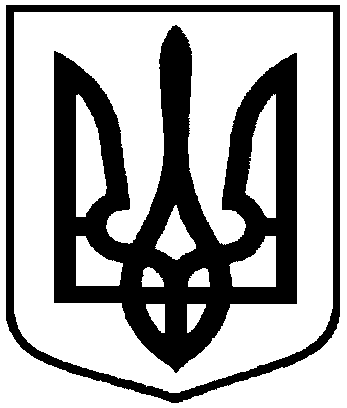 від 02 листопада 2016 року № 1357 – МРм. СумиПро створення тимчасової контрольної комісії Сумської міської ради з питань проведення закупівель управлінням капітального будівництва та дорожнього господарства 